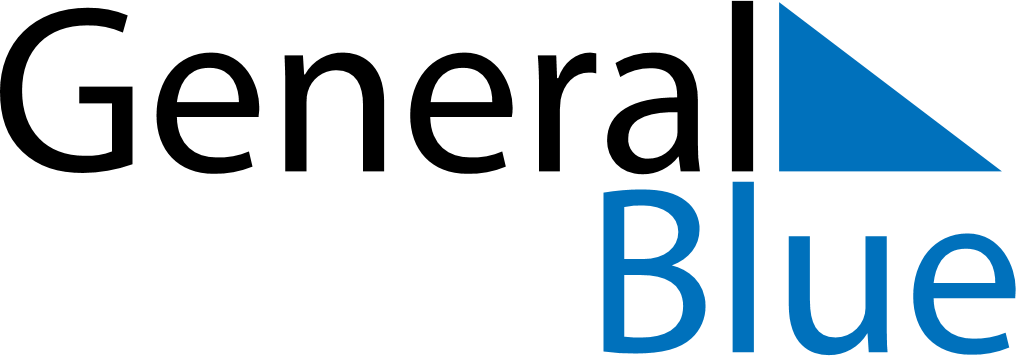 February 2024February 2024February 2024February 2024February 2024February 2024Kindersley, Saskatchewan, CanadaKindersley, Saskatchewan, CanadaKindersley, Saskatchewan, CanadaKindersley, Saskatchewan, CanadaKindersley, Saskatchewan, CanadaKindersley, Saskatchewan, CanadaSunday Monday Tuesday Wednesday Thursday Friday Saturday 1 2 3 Sunrise: 8:56 AM Sunset: 6:04 PM Daylight: 9 hours and 7 minutes. Sunrise: 8:54 AM Sunset: 6:05 PM Daylight: 9 hours and 11 minutes. Sunrise: 8:53 AM Sunset: 6:07 PM Daylight: 9 hours and 14 minutes. 4 5 6 7 8 9 10 Sunrise: 8:51 AM Sunset: 6:09 PM Daylight: 9 hours and 17 minutes. Sunrise: 8:49 AM Sunset: 6:11 PM Daylight: 9 hours and 21 minutes. Sunrise: 8:48 AM Sunset: 6:13 PM Daylight: 9 hours and 24 minutes. Sunrise: 8:46 AM Sunset: 6:14 PM Daylight: 9 hours and 28 minutes. Sunrise: 8:44 AM Sunset: 6:16 PM Daylight: 9 hours and 31 minutes. Sunrise: 8:43 AM Sunset: 6:18 PM Daylight: 9 hours and 35 minutes. Sunrise: 8:41 AM Sunset: 6:20 PM Daylight: 9 hours and 39 minutes. 11 12 13 14 15 16 17 Sunrise: 8:39 AM Sunset: 6:22 PM Daylight: 9 hours and 42 minutes. Sunrise: 8:37 AM Sunset: 6:24 PM Daylight: 9 hours and 46 minutes. Sunrise: 8:35 AM Sunset: 6:25 PM Daylight: 9 hours and 50 minutes. Sunrise: 8:34 AM Sunset: 6:27 PM Daylight: 9 hours and 53 minutes. Sunrise: 8:32 AM Sunset: 6:29 PM Daylight: 9 hours and 57 minutes. Sunrise: 8:30 AM Sunset: 6:31 PM Daylight: 10 hours and 1 minute. Sunrise: 8:28 AM Sunset: 6:33 PM Daylight: 10 hours and 4 minutes. 18 19 20 21 22 23 24 Sunrise: 8:26 AM Sunset: 6:35 PM Daylight: 10 hours and 8 minutes. Sunrise: 8:24 AM Sunset: 6:36 PM Daylight: 10 hours and 12 minutes. Sunrise: 8:22 AM Sunset: 6:38 PM Daylight: 10 hours and 16 minutes. Sunrise: 8:20 AM Sunset: 6:40 PM Daylight: 10 hours and 20 minutes. Sunrise: 8:18 AM Sunset: 6:42 PM Daylight: 10 hours and 23 minutes. Sunrise: 8:16 AM Sunset: 6:44 PM Daylight: 10 hours and 27 minutes. Sunrise: 8:14 AM Sunset: 6:45 PM Daylight: 10 hours and 31 minutes. 25 26 27 28 29 Sunrise: 8:12 AM Sunset: 6:47 PM Daylight: 10 hours and 35 minutes. Sunrise: 8:10 AM Sunset: 6:49 PM Daylight: 10 hours and 39 minutes. Sunrise: 8:07 AM Sunset: 6:51 PM Daylight: 10 hours and 43 minutes. Sunrise: 8:05 AM Sunset: 6:52 PM Daylight: 10 hours and 47 minutes. Sunrise: 8:03 AM Sunset: 6:54 PM Daylight: 10 hours and 51 minutes. 